
TomTom va collaborer avec Hella Aglaia pour la mise à jour 
de ses cartes HD en temps réel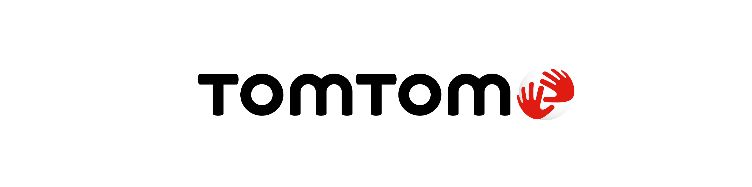 Salon de l’Automobile de Francfort, Allemagne, le 5 septembre 2019 - TomTom (TOM2), le spécialiste des technologies de géolocalisation, et Hella Aglaia, fournisseur mondial de logiciels de détection par ordinateur (computer vision) destinés au secteur automobile, ont annoncé aujourd'hui leur prochaine collaboration dans la mise à jour en temps réel de la cartographie HD de TomTom à l'aide de données fournies par des caméras embarquées. La cartographie HD de TomTom est un composant essentiel dans le développement de la conduite autonome sûre et détendue.La mise à jour instantanée des cartes 
Dans le cadre de cette collaboration, Hella Aglaia s’appuiera sur AutoStream - le système innovant de TomTom pour la diffusion de cartes HD vers le véhicule autonome - pour obtenir la dernière version des cartes, qu’elle utilisera dans le véhicule, de manière à lui permettre de se situer précisément dans l’espace. Les données vidéo enregistrées et traitées par Hella Aglaia seront ensuite remontées du véhicule vers le système de production cartographique pour conduite autonome de TomTom dans le cloud. TomTom Roadagrams, ce procédé de remontée d’informations cartographiques en crowdsourcing, permet d’opérer la mise à jour instantanée des cartes, la véritable garantie que celles-ci reproduisent fidèlement la réalité du terrain. AutoStream retransmet alors les données cartographiques mises à jour aux autres véhicules autonomes, générant une boucle permanente et sécurisée entre le véhicule et le cloud.« Hella Aglaia est un leader dans la technologie ADAS et nous sommes fiers de travailler avec lui pour servir ses clients européens et mondiaux. Cette collaboration prouve la valeur de TomTom HD Map et de TomTom AutoStream comme composants essentiels pour les véhicules autonomes », a déclaré Willem Strijbosch, en charge du programme Conduite autonome chez TomTom.TomTom sera présent au Salon de l’Automobile de Francfort du 12 au 22 Septembre 2019. Hall 8 – Stand C39.À propos TomTom
TomTom est le principal spécialiste indépendant des technologies de localisation, redéfinissant la mobilité grâce à ses cartes et logiciels de navigation, son information-trafic et ses services en temps réel d’une extrême précision.Pour réaliser notre vision d'un monde plus sûr, exempt de toutes congestions et émissions, nous créons des technologies innovantes qui font avancer le monde. En apportant notre vaste expérience aux principaux partenaires commerciaux et technologiques du secteur, nous alimentons les véhicules connectés, la mobilité intelligente et la conduite autonome.Basé à Amsterdam avec des bureaux dans 30 pays, TomTom accompagne chaque jour des centaines de millions de personnes à travers le monde qui font confiance à ses technologies. Plus d’informations sur : www.tomtom.comContacts presse :
Sandra Van Hauwaert, Square Egg Communications, sandra@square-egg.be, 0497251816.